Publicado en 08034 el 21/07/2016 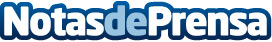 Carros de combate de Planeta DeAgostini: aprendiendo por vía del coleccionismoLa Segunda Guerra mundial fue uno de los momentos más oscuros de nuestra historia, y sigue siendo uno de los más estudiados en la actualidad. Siguen proliferando obras de ficción y no ficción para un acontecimiento que a día de hoy se cuenta entre los que más interés despiertan de toda la historia de la humanidadDatos de contacto:Planeta DeAgostinihttp://www.planetadeagostini.esNota de prensa publicada en: https://www.notasdeprensa.es/carros-de-combate-de-planeta-deagostini Categorias: Historia Educación Entretenimiento http://www.notasdeprensa.es